Project Concept PaperFor2022 Korea ICT Leadership ProgramⅠ. Program Overview◈ Introduction Korea ICT Leadership Program (KoIL) invites policy-makers to share the ideas on ICT policy and technology and establish a close network between Korea and the partner country to address challenges on public services through ICT.◈ Program ObjectivesThe KoIL Program is designed to strengthen international cooperation and contribute to national informatization of partner countries by providing meetings with public officials and ICT companies in Korea, and planning joint-project with NIA to enhance the ICT policy implementation capacity of policy-makers and improve public services with ICT.Expand international cooperation in the ICT field with KoreaDeepen insight on ICT policies and emerging technologiesPromote digital transformation by sharing the Korean best practices◈ Program DescriptionDurationAugust 1, 2022 ~ October 31, 2022 (3 Months)Location KoreaLanguageEnglishNumber of participants4 Government officialsQualification RequirementsShould be a government official in director level or below of the ministry in charge of ICTAt least 5 years of working experience in ICT department.NIA will cover all expenses including flight fee, accommodation, insurance and daily, travel expenses for participants.Ⅱ. Program Details◈ Program Contents◦ Participants’ DutyJoint ProjectNIA and the participants are going to plan the new project to address challenges and improve public services of partner countries with ICT.NIA and the participants will make the project concept paper for the new project and proposal for project approval by the Korean GovernmentCountry & Technology AnalysisParticipants will make reports on ICT policy status and strategies in their countries and plans for application of the emerging technologies to their countries.Knowledge SharingParticipants will share their ideas on ICT policies and emerging technologies and discuss with NIA staff.◦ Opportunity for the participantsBusiness MeetingParticipants will have a 1:1 meeting with the Korean ICT companies to establish and discuss plans to import the emerging technologies to their countriesStudy VisitParticipants will visit to the ICT institutions in Korea to experience the up-to-date technologies and services.ICT SeminarKorean ICT experts will introduce Korean ICT services, policies, emerging technologies and their application cases.Participants will discuss the strategies for national informatization of their countries with the ICT experts from Korea and International organizations.◈ Program ScheduleAugust 1st - 31st September 1st – 30th October 1st – 31st The schedule of the program is subject to changeⅢ. General Information◈ SupportThe coordinator will be assigned to NIA Global Center to help the adjusting to living in Korea and daily lives of the participants◈ Culture experienceNIA will provide opportunities for participants to experience the Korean culture. SeoulJeju◈ AccommodationNIA Global CenterParticipants of KoIL live in NIA Global Center in Jeju, Korea. One participant will be assigned to each room.Figure 1. NIA Global Center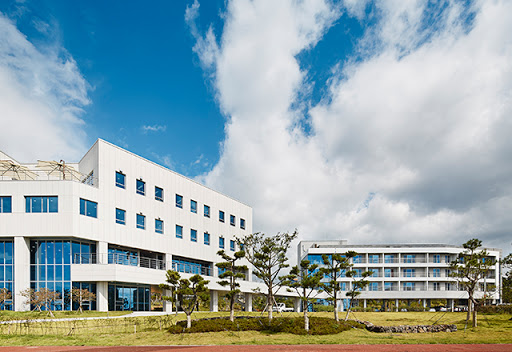 Accommodation Facilities in NIA Global CenterFigure 2. Room Facilities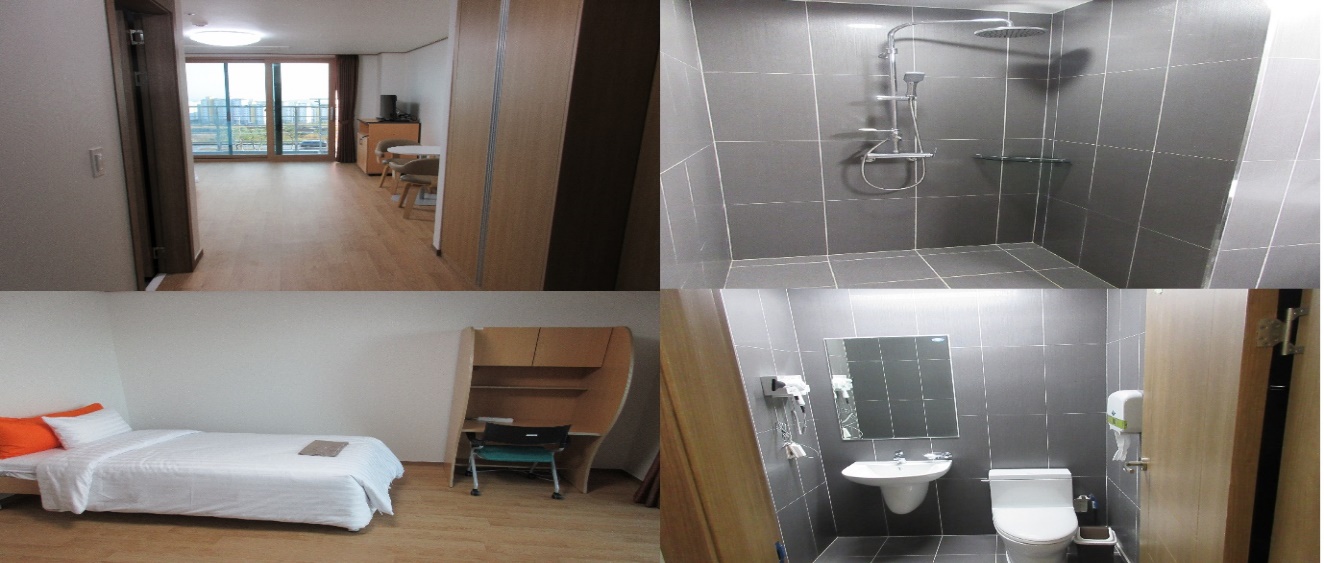 Ⅳ. Application◈ Qualification RequirementsShould be a government official in director level or below of the ministry or agency in charge of ICTAt least 5 years of working experience in ICT policy implementation or planning the projects for national informatization.Be able to communicate with others and write the reports in EnglishDo not have any identity issues for working and staying in Korea ◈ Application ProcessPlease submit the Application Form and an Official Letter with the authorized signature and seal through the Embassy of Republic of Korea in your country, Ministry of Foreign Affairs and Ministry of Science and ICT of the Republic of Korea, and National Information Society Agency by end of January, 2021. After the application period, the MSIT and NIA will review the submitted proposals and conduct a feasibility study in the partner country. Based on the results of the feasibility study, the MSIT and NIA will inform the finalized partner country via an official letter.For additional information regarding the project, please contact jsim@nia.or.kr.  Application Formfor the Korea ICT Leadership ProgramType in English and print out, hand-writing is not acceptableSection I. Participant’s informationSection II. QualificationAs English is the official language used for the project, participant’s English proficiency is an important determinant for application approval.Section III. Interest Survey1. Describe your country’s policy priorities in the field of ICT.2. Describe the specific area of public services that your government is interested in.3. Describe the technologies in the ICT field that you are interested in.4. Describe the projects you are currently cooperating or planning to cooperate with Korean agencies or companiesSection IV. Program Plan1. Describe your achievements or outcomes related to National Informatization.2. Describe your plan during the work in Korea3. Describe the performance goal and expected benefits of the program.WeekEventsVenueWeek 1OrientationJeju, KoreaWeek 2Knowledge Sharing on ICT Policies and TechnologiesJeju, KoreaWeek 3Knowledge Sharing on ICT Policies and TechnologiesJeju, KoreaWeek 4Study visit to Korean ICT institutionsSeoul, KoreaWeek 5ICT SeminarSeoul, KoreaWeekEventsVenueWeek 1Country Analysis & DiscussionJeju, KoreaWeek 2Country Analysis & DiscussionJeju, KoreaWeek 3Country Analysis SharingSeoul, KoreaWeek 4Technology AnalysisJeju, KoreaWeek 5Technology Analysis SharingSeoul, KoreaWeekEventsVenueWeek 1Business Meeting with Korean ICT CompaniesSeoul, KoreaWeek 2Plan the joint-project and make Project Concept PaperJeju, KoreaWeek 3Plan the joint-project and make Project Concept PaperJeju, KoreaWeek 4Plan the joint-project and make Project Concept PaperJeju, KoreaWeek 5Project Concept Paper SharingSeoul, KoreaClassificationContentsAccommodationNIA Global Center (Jeju, Korea)OfficeGlobal Cooperation Department, NIATravel Expenses (International)Flight fare (Round-trip), Baggage chargeTravel Expenses (Domestic)Flight fare, Lodging, TransportationDaily Expense$30 a day (cash)InsuranceTravel, Casualty, Health VenueContentsGyeongbokgung PalaceExperience the traditional royal palaceNamsan TowerEnjoy the night view of the Seoul cityVenueContentsMt. HallaClimb Mt. Halla and enjoy the landscape of Jeju islandSeongsan IlchulbongClimb the tuff cone and watch the sunriseTraditional MarketExperience Korean traditional goods and buy souvenirsRoom Facilitiesbed (1)-Super single size, desk(1), chair(1), wardrobes(1), TV(1), air conditioner, toilet, shower booth, Hair Drier, Towel, Bedding (blanket, pillow), ToiletriesPublic FacilitiesGym, Lounge, Seminar Room (3), Water Purifier, Microwave, Cafeteria, Front loader, Clothes dryerBasic InformationBasic InformationBasic InformationBasic InformationName of CountryMinistry in charge of ODANameMinistry/OrganizationDepartment/DivisionPositionDuties/ResponsibilitiesWork E-MailPersonal E-MailTelephone NumberMobile NumberEnglish ProficiencyEnglish ProficiencyEnglish ProficiencyEnglish ProficiencyListeningExcellent  Fair  PoorSpeakingExcellent  Fair  PoorWritingExcellent  Fair  PoorReadingExcellent  Fair  PoorMotherTongueOtherLanguage(s)Professional Background (list 3 most previous positions)Professional Background (list 3 most previous positions)Professional Background (list 3 most previous positions)Professional Background (list 3 most previous positions)Year(from/to)OrganizationPositionResponsibilities///Educational Background (list 3 most previous educations)Educational Background (list 3 most previous educations)Educational Background (list 3 most previous educations)Educational Background (list 3 most previous educations)InstitutionCity/CountrySubjectDegree/Year Earned//////○ Describe in detail the national priorities and policies related to the development of ICT and what your organization is doing to achieved those goals○ State the certain areas of public services that your government want to improve through ICT. 
(Transportation, Manufacturing, Health, Education, Tourism, Agriculture, Finance, etc.)○ State the technologies that you are interested in. 
(AI, Bigdata, IoT, Cloud computing, 5G, Blockchain, Cybersecurity, Smart city, etc.)○ State the title of the projects and the name of the institutes ○ Describe the sub-tasks and the goals of the projects.○ Describe what you did and the results in your working experience trying to improve public services with ICT.○Describe your specialty area in the ICT field.○ Describe the work plan in Korea to contribute national informatization of your country.○ Describe the strategies to connect the KoIL with other ICT projects of your country.
○ Describe the follow-up plan to manage the cooperation between the Korea and your country.○ Describe the goals that you and your agencies can achieve through the KoIL program.○ Describe the expected benefits that will be achieved through the KoIL program.This report is prepared by:  I confirm that I have read and understood the project overview thoroughly and the information given in this concept paper is true, complete and accurate.(signature)               (Name of the signee)DD/MM/YYYY